                                                                                        Bydgoszcz,31.07.2024r.UNIWERSYTET KAZIMIERZA WIELKIEGO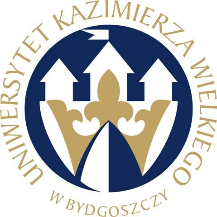 W BYDGOSZCZYul. Chodkiewicza 30, 85 – 064 Bydgoszcz, tel. 052 341 91 00 fax. 052 360 82 06NIP 5542647568 REGON 340057695www.ukw.edu.plModyfikacja swz           Działając na podstawie ustawy Prawo zamówień publicznych (t.j. Dz.U. z 2024 r. poz. 1605 ze zm.) Zamawiający przekazuje modyfikację treści swz  w postępowaniu o udzielenie zamówienia publicznego pn:  Dostawa materiałów promocyjnych  na potrzeby UKW w Bydgoszczy Zamawiający  w swz poprawia omyłkowy  termin składania i otwarcia ofert na 07.08.2024r.Kanclerz UKWMgr Renata Malak